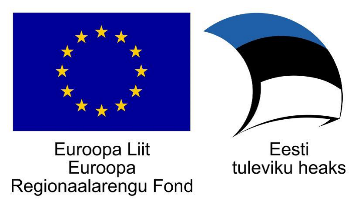 Projekti „Tehnoloogiamooduli välja töötamine, sh SAHVRi loomine ning Tallinna Tervishoiu Kõrgkooli õppehoone majatiibade ühendamine (Tervise tehnosahver) - sisutegevused" tegevuse 1 sisuks on struktuursete ümberkorralduste läbiviimine.Kõrgkooli dokumendihalduse ning personalitöö valdkondade töötajate seminar „Struktuursed ümberkorraldused“10. november 2017, TallinnOsalejad: 	rektor Ülle Ernits; personalijuht-rektori assistent Piret Gilden;personalispetsialist Agnes Pärnamägi; dokumendihalduse spetsialist Ave Meetua.Päevakord09.30-10.00 	Kogunemine10.00-12.00 	Struktuursete ümberkorraldustega seotud tugi töötajatele
(A. Meetua, P. Gilden, A. Pärnamägi).12.00-13.00	Lõuna13.00-15.00 	Uut struktuuri silmas pidades kõrgkooli dokumendihaldust ning personalitööd reguleerivate dokumentide vastavusse viimine, töökorralduse ja dokumendihaldusega seotud muudatused kõrgkoolis (Ü. Ernits, A. Meetua, P. Gilden, A. Pärnamägi). 15.00- 16.30 	Organisatsioonikultuur, töötajate kaasamine muutustesse, struktuursete ümberkorraldustega seotud informatsioon (Ü. Ernits).Seminari ajal on laual kohv, tee, vesi, suupisted.Projekt „Tehnoloogiamooduli välja töötamine, sh SAHVRi loomine ning Tallinna Tervishoiu Kõrgkooli õppehoone majatiibade ühendamine (Tervise tehnosahver) – sisutegevused“, nr SFOS-is 2014-2020.4.01.16-0048